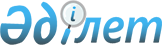 Шарбақты ауданы әкімінің 2015 жылғы 13 наурыздағы "Шарбақты ауданы аумағында сайлау учаскелерін құру туралы" № 2 шешіміне өзгерістер мен толықтыру енгізу туралыПавлодар облысы Шарбақты ауданы әкімінің 2019 жылғы 6 маусымдағы № 10 шешімі. Павлодар облысының Әділет департаментінде 2019 жылғы 7 маусымда № 6407 болып тіркелді
      Қазақстан Республикасының 1995 жылғы 28 қыркүйектегі "Қазақстан Республикасындағы сайлау туралы" Конституциялық заңының 23-бабы 1-тармағына, Қазақстан Республикасының 2001 жылғы 23 қаңтардағы "Қазақстан Республикасындағы жергілікті мемлекеттік басқару және өзін-өзі басқару туралы" Заңының 33-бабы 2-тармағына, Павлодар облыстық мәслихатының 2019 жылғы 14 қаңтардағы № 303/27 бірлескен шешімі мен Павлодар облысы әкімдігінің 2019 жылғы 14 қаңтардағы "Павлодар облысының әкімшілік-аумақтық құрылысының кейбір мәселелері туралы" № 2 қаулысына, Шарбақты ауданы әкімдігінің 2019 жылғы 4 наурыздағы "Ауылдық округтерді қайта құру туралы" № 46/2 қаулысына сәйкес, Шарбақты ауданының әкімі ШЕШІМ ҚАБЫЛДАДЫ:
      1. Шарбақты ауданы әкімінің 2015 жылғы 13 наурыздағы "Шарбақты ауданы аумағында сайлау учаскелерін құру туралы" (Нормативтік құқықтық актілерді мемлекеттік тіркеу тізілімінде № 4395 болып тіркелген, 2015 жылғы 2 сәуірде аудандық "Маралды" және "Трибуна" газеттерінде жарияланған) № 2 шешіміне келесі өзгерістер мен толықтыру енгізілсін:
      № 441 сайлау учаскесінде екінші абзацтағы "Красиловка" сөзі "Сосновка" сөзіне ауыстырылсын;
      № 454 сайлау учаскесінде екінші абзацтағы "Хмельницкий" сөзі "Жылы-Бұлақ" сөзіне ауыстырылсын;
      № 459 сайлау учаскесінде екінші абзацтағы "Алексеевка" сөзі "Александровка" сөзіне ауыстырылсын;
      № 463 сайлау учаскесінде екінші абзацтағы "Чигиринов" сөзі "Галкин" сөзіне ауыстырылсын;
      № 464 сайлау учаскесінде екінші абзацтағы "Чигиринов" сөзі "Шалдай" сөзіне ауыстырылсын;
      № 465 сайлау учаскесінде бірінші абзацтағы "Садық-Ащы негізгі мектебінің ғимараты" сөздерінің алдында "бұрынғы" сөзі қосылсын.
      2. Осы шешімнің орындалуын бақылау аудан әкімі аппаратының басшысына жүктелсін.
      3. Осы қаулы оның алғашқы ресми жарияланған күнінен бастап қолданысқа енгізіледі.
					© 2012. Қазақстан Республикасы Әділет министрлігінің «Қазақстан Республикасының Заңнама және құқықтық ақпарат институты» ШЖҚ РМК
				
      Аудан әкімі

Ә. Әбеуов

      "КЕЛІСІЛДІ"

      Шарбақты аудандық аумақтық

      сайлау комиссиясының төрайымы

Ю. Масальская

      2019 жылғы "6" маусым
